Демонстрационный вариантКонтрольная работа по математике на промежуточной аттестации за курс 8 класса 1. Найдите значение выражения:2. Найдите значение выражения :  3. Найдите значение выражения:   – 2,5* 103 4. Какое из данных чисел принадлежит промежутку 1)       2)     5.Найдите значение выражения  при 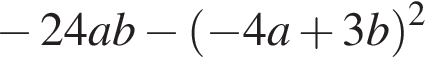 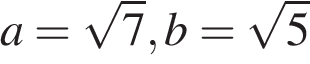 6. Найдите корень уравнения 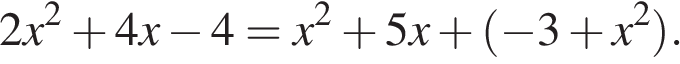 7. На рисунке изображены графики функций вида y = ax2 + bx + c. Установите соответствие между графиками функций и знаками коэффициентов a и c.Графики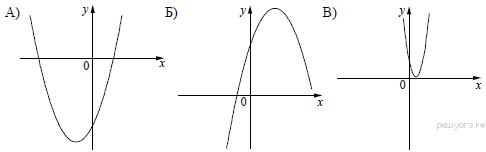 КоэффициентыЗапишите в ответ цифры, расположив их в порядке, соответствующем буквам:8. Период колебания математического маятника    (в секундах) приближенно можно вычислить по формуле  , где   — длина нити (в метрах). Пользуясь данной формулой, найдите длину нити маятника, период колебаний которого составляет 7 с.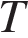 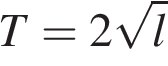 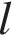 9. Найдите значение выражения: 10.11.12.13. 14.  Какие из данных утверждений верны? Запишите их номера.1) Если три угла одного треугольника соответственно равны трём углам другого треугольника, то такие треугольники подобны.2) В любой четырёхугольник можно вписать окружность.3) Центром описанной окружности треугольника является точка пересечения серединных перпендикуляров к его сторонам.ЧАСТЬ 2АЛГЕБРА15.  Решите систему уравнений 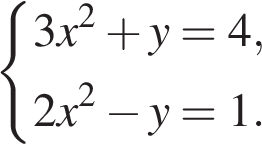 16.  Моторная лодка прошла от одной пристани до другой, расстояние между которыми по реке равно 16 км, сделала стоянку на 40 мин и вернулась обратно через  после начала поездки. Найдите скорость течения реки, если известно, что скорость моторной лодки в стоячей воде равна 12 км/ч.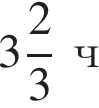 ГЕОМЕТРИЯ17.  Точка H является основанием высоты, проведённой из вершины прямого угла B треугольника ABC к гипотенузе AC. Найдите AB, если AH = 10, AC = 40.18.  В параллелограмме ABCD точка K — середина стороны CD. Известно, что KA = KB. Докажите, что данный параллелограмм — прямоугольник.1) a < 0, c < 02) a < 0, c > 03) a > 0, c > 04) a > 0, c < 0АБВ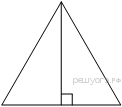 Высота равностороннего треугольника равна . Найдите сторону этого треугольника.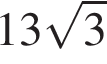 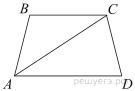 В трапеции  известно, что ,  и . Найдите угол . Ответ дайте в градусах.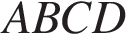 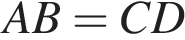 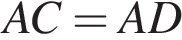 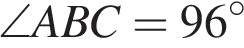 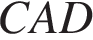 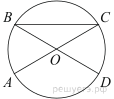 В окружности с центром O AC и BD — диаметры. Центральный угол AOD равен 130°. Найдите вписанный угол ACB. Ответ дайте в градусах.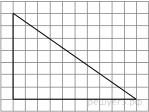 На клетчатой бумаге с размером клетки 1х1 изображён прямоугольный треугольник. Найдите длину его большего катета.